[See selge ja professionaalse ilmega brošüür on mõeldud ühelehelisena, kuid soovi korral saate seda hõlpsalt täiendava sisuga laiendada. Koos kõigi rakendatud vormindus- ja paigutusomadustega brošüüri vaatamiseks valige menüüs Vaade jaotis Lugemisvaade.]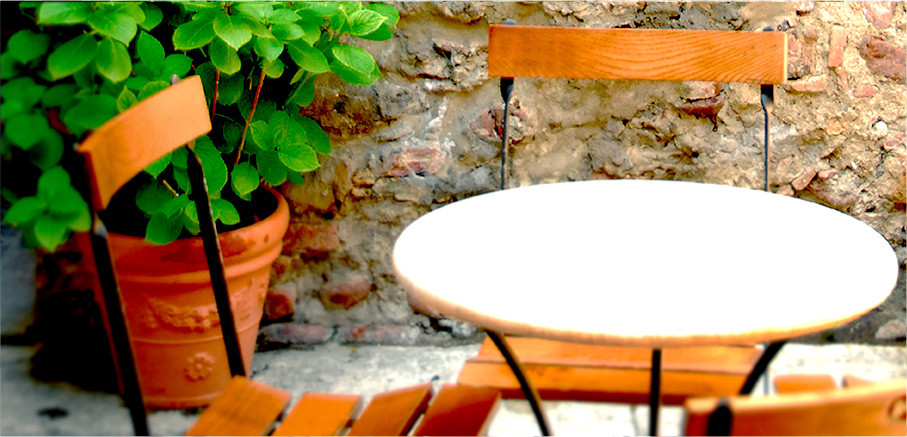 Tutvustus[See on sobilik koht oma toodete-teenuste tutvustuse lisamiseks. Kui teil oleks oma toodete või teenuste tutvustamiseks üksnes mõni sekund aega, siis mida te ütleksite?]Võtke meiega ühendustTelefon: [sisestage telefoninumber]   |   E-post: [sisestage meiliaadress]   |   Veeb: [sisestage veebisaidi aadress]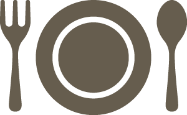 [Ettevõtte nimi][Voldiku üldpealkiri või ettevõtte tunnuslause]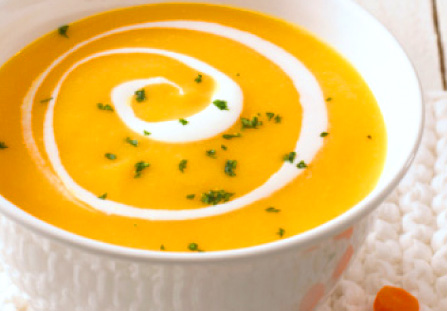 [Siia lisage pildiallkiri]Hinnapakkumine:[Kas te ei näe toodet, millele sooviksite hinnapakkumist esitada? Kaaluge selle ruumi kasutamist oma teenuste kokkuvõtte või mõne parema kliendiarvustuse kuvamiseks.][Alustage kohe][Seda brošüüri on lihtne isikupäraseks muuta...][Selles dokumendis kuvatava mis tahes tekstivormingu kiireks kasutamiseks üksnes puudutuse abil valige menüü Avaleht ja heitke pilk galeriile Laadid.][Foto asendamiseks valige või kustutage see. Seejärel valige menüü Lisa nupp Pilt.]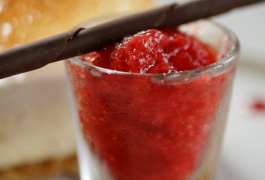 